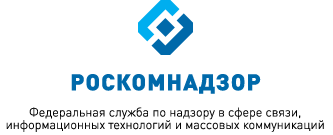 МОНИТОРИНГ ИЗМЕНЕНИЙ ОТРАСЛЕВОГО ЗАКОНОДАТЕЛЬСТВА ЗА ПЕРИОД С 01.09.2016 ПО 01.10.2016(подготовлен Правовым управлением Роскомнадзора) выпуск 42ВКЛЮЧАЕТ В СЕБЯ:Акты Минкомсвязи и РоскомнадзораАкты по основным направлениям деятельности  РоскомнадзораАдминистративная реформаВопросы государственной гражданской службыГосударственные закупкиАкты, связанные с присоединением к Российской Федерации Республики Крым и г. СевастополяПрочие нормативные правовые акты и документыПроекты федеральных законовСудебная практикаСентябрь2 0 1 6АКТЫ МИНКОМСВЯЗИ РОССИИ И РОСКОМНАДЗОРАМинкомсвязь РоссииПриказ Минкомсвязи России от 11.08.2016 № 374 «Об утверждении Порядка маркирования радиоэлектронных средств, используемых в местах проведения чемпионата мира по футболу FIFA 2018 года и Кубка конфедераций FIFA 2017 года, и Перечня типов радиоэлектронных средств, допущенных к использованию на объектах, предназначенных для подготовки и проведения чемпионата мира по футболу FIFA 2018 года и Кубка конфедераций FIFA 2017 года, без получения разрешения на использование радиочастот или радиочастотных каналов и не требующих маркирования».На объектах спорта, предназначенных для подготовки и проведения чемпионата мира по футболу FIFA 2018 г. и Кубка конфедераций FIFA 2017 г., использование радиоэлектронных средств допускается при наличии разрешения и при размещении на них специальной маркировки. Установлен порядок маркирования радиоэлектронных средств (РЭС).Маркированию подлежат РЭС, планируемые к использованию в местах проведения соревнований в соответствии с разрешением на использование радиочастот или радиочастотных каналов. РЭС, планируемые к использованию в соответствии с разрешением на использование радиочастотного спектра, маркируются по согласованию с Оргкомитетом «Россия-2018».Маркирование производится радиочастотной службой после тестирования РЭС. Владелец РЭС должен предъявить его для тестирования и маркирования не позднее чем за 2 часа до начала его использования. Если параметры излучения РЭС не соответствуют условиям использования радиочастот или радиочастотных каналов, указанным в разрешениях, то радиочастотная служба при наличии технической возможности перенастраивает (перепрограммирует) РЭС.На РЭС наносятся специальные марки с использованием штрих-кодов либо со встроенными радиочастотными идентификационными устройствами.Порядок маркирования применяется до 30 сентября 2018 г.Приказ Минкомсвязи России от 08.08.2016 № 366 «О внесении изменений в Требования к оказанию услуг телеграфной связи в части приема, передачи, обработки, хранения и доставки телеграмм, утвержденные приказом Министерства информационных технологий и связи Российской Федерации от 11.09.2007 № 108».Скорректированы правила приема, передачи, обработки, хранения и доставки телеграмм.Закреплена необходимость указывать адрес отправителя в платной части телеграммы, направляемой гражданами в адрес государственных, законодательных и исполнительных органов власти.Увеличены сроки доставки телеграмм категорий «правительственная», «срочная» и «обыкновенная». При этом сроки прохождения телеграмм, передаваемых между административными центрами регионов, а также внутри населенного пункта (поселения), имеющего телеграфную связь, не изменены. Срок доставки телеграмм категорий «Президент Российской Федерации», «Председатель Правительства Российской Федерации», «высшая правительственная» не должен превышать 1 час.Телеграммы, адресованные организациям, учреждениям, предприятиям и (или) должностным лицам, должны доставляться с учетом контрольных сроков доставки.РоскомнадзорПриказ Роскомнадзора от 26.08.2016 № 216 «О внесении изменений в Порядок представления вещателем в лицензирующий орган сведений об операторах связи, осуществляющих трансляцию телеканала, радиоканала по договору с вещателем таких телеканала или радиоканала, и о лицах, распространяющих телеканал, радиоканал в неизменном виде по договору с вещателем, утверждённый приказом Федеральной службы по надзору в сфере связи, информационных технологий и массовых коммуникаций от 17.01.2012 № 11». Согласно приказу процедура порядка предоставления вещателем в лицензирующий орган сведений об операторах связи, осуществляющих трансляцию теле-, радиоканалов и о лицах, распространяющих их в неизменном виде не распространяется в т. ч. на вещателей, осуществляющих трансляцию обязательных общедоступных теле- и (или) радиоканалов.Установлено, что информация об изменении сведений, указанных в направленных ранее уведомлениях, предоставляется в срок не позднее 30 дней с даты корректировки.Приказ Роскомнадзора от 29.08.2016 № 217 «Об осуществлении Федеральной службой по надзору в сфере связи, информационных технологий и массовых коммуникаций и ее территориальными органами полномочий заказчика».Установлено, что Роскомнадзор и его территориальные органы самостоятельно реализуют полномочия заказчика в рамках закупок товаров, работ, услуг для государственных нужд.Приказ Роскомнадзора от 28.07.2016 № 196 «О порядке наделения полномочиями организации для проведения исследований объёма зрительской аудитории телеканалов (телепрограмм, телепередач».Приказом утверждается Порядок наделения полномочиями организации для проведения исследований объёма зрительской аудитории телеканалов (телепрограмм), которым определяются принципы деятельности Комиссии по отбору уполномоченной организации по проведению исследований объема зрительской аудитории телеканалов (телепрограмм, телепередач) (далее – Комиссия), функции Комиссии, порядок формирования и работы Комиссии.Приказ Роскомнадзора от 28.07.2016 № 197 «О Порядке создания и деятельности Комиссии по отбору уполномоченной организации по исследованию объема зрительской аудитории телеканалов (телепрограмм, телепередач)».Приказом утверждается Порядок создания и деятельности Комиссии по отбору уполномоченной организации по исследованию объема зрительской аудитории телеканалов (телепрограмм, телепередач), которым закрепляются принципы деятельности Комиссии по отбору уполномоченной организации по проведению исследований объема зрительской аудитории телеканалов (телепрограмм, телепередач), функции Комиссии, порядок формирования и работы Комиссии.Целью создания Комиссии является отбор организации, которая впоследствии будет осуществлять исследования объема зрительской аудитории телеканалов (телепрограмм, телепередач).Письмо Роскомнадзора от 12.08.2016 «О разъяснениях по вопросу распространения в СМИ информации о террористических организациях без указания на то, что их деятельность запрещена».В Роскомнадзоре проанализирован материал «Теракт в Ансбахе: немцы встали на пути ислама», размещенный на сайте электронного периодического издания «Вести» интернет-газета («VЕSTI.RU») по адресу http://www.vesti.ru/doc.html?id=2780378.Действующим законодательством запрещено распространение информации об общественном объединении или иной организации, включенных в опубликованный перечень юрлиц, в отношении которых судом принято вступившее в законную силу решение о ликвидации или запрете деятельности, без указания на то, что соответствующее общественное объединение или иная организация ликвидированы или их деятельность запрещена.Отмечено, что организация Исламское государство включена в Единый федеральный список организаций, признанных террористическими.Законодательством не предусмотрен запрет на распространение в СМИ информации о террористических организациях без указания на то, что их деятельность запрещена.Таким образом, отсутствуют основания для принятия мер реагирования в отношении редакции вышеуказанного СМИ.АКТЫ ПО ОСНОВНЫМ ВИДАМ ДЕЯТЕЛЬНОСТИ РОСКОМНАДЗОРАПостановление Правительства Российской Федерации от 09.09.2016 № 892 «О внесении изменений в Правила подготовки органами государственного контроля (надзора) и органами муниципального контроля ежегодных планов проведения плановых проверок юридических лиц и индивидуальных предпринимателей».Скорректирован перечень оснований для внесения изменений в ежегодный план проверок юрлиц и ИП.Так, введены дополнительные случаи, когда контрольное мероприятие исключается из плана. В частности, причиной этого может стать исключение проверки из ежегодного плана в связи с невозможностью проведения проверки ИП вследствие прекращения физлицом деятельности в качестве ИП. Также это может быть изменение указанных в ежегодном плане сведений о юрлице или ИП в связи с изменением наименования юрлица, а также изменением ФИО ИП.Установлено, что изменения в ежегодный план вносятся решением органа государственного или муниципального контроля (надзора). Сведения о внесенных изменениях направляются в течение 3 рабочих дней со дня их внесения в соответствующий орган прокуратуры на бумажном носителе (с приложением копии в электронном виде) заказным почтовым отправлением с уведомлением о вручении либо в форме электронного документа, подписанного электронной подписью. Также они размещаются на официальном сайте в сети Интернет в течение 5 рабочих дней со дня внесения изменений.Письмо ФАС России от 30.08.2016 № АК/59706/16 «О порядке обращения в суд с иском о контррекламе».Сообщается, в частности, что в случае установления антимонопольным органом факта распространения недостоверной рекламы и выдачи соответствующего предписания антимонопольный орган вправе обратиться в установленном порядке в суд или арбитражный суд с иском к рекламодателю о публичном опровержении недостоверной рекламы (контррекламе) за счет рекламодателя.При этом данная норма предусматривает наличие двух условий для возможности реализации данного полномочия (обратиться в суд с иском о контррекламе): наличие решения антимонопольного органа о признании рекламы недостоверной, а также выдача антимонопольным органом предписания о прекращении распространения недостоверной рекламы. При этом Федеральный закон «О рекламе» предусматривает, что данные условия должны присутствовать в совокупности.Таким образом, Федеральный закон «О рекламе» определяет порядок обращения антимонопольного органа в суд с иском к рекламодателю о публичном опровержении недостоверной рекламы исключительно при наличии решения о признании рекламы недостоверной и при выдаче предписания о прекращении нарушения законодательства о рекламе. Обращение антимонопольного органа в суд с иском к рекламодателю о публичном опровержении недостоверной рекламы в отсутствии предписания о прекращении нарушения законодательства о рекламе законодательством не предусмотрено.АДМИНИСТРАТИВНАЯ РЕФОРМАУказ Президента Российской Федерации от 20.09.2016 № 480 «Об изменении и признании утратившими силу некоторых актов Президента Российской Федерации».Предельная штатная численность органов внутренних дел сокращена на 163 005 человек, предельная штатная численность центрального аппарата Министерства - на 761 человека. Предельное количество заместителей Министра при этом уменьшено с 7 до 6.Высвободившиеся кадры перейдут на службу в Росгвардию.Указ Президента Российской Федерации от 10.09.2016 № 467 «О внесении изменения в Указ Президента Российской Федерации от 13 октября 2004 г. № 1316 «Вопросы Федеральной службы судебных приставов».Сокращена предельная численность работников территориальных органов ФССП России.Она установлена в количестве 73 544 единиц (без персонала по охране и обслуживанию зданий). Ранее - 75 737 единиц.Указ Президента Российской Федерации от 20 сентября 2016 № 484 «О внесении изменения в Положение о Министерстве обороны Российской Федерации, утвержденное Указом Президента Российской Федерации от 16.08.2004 № 1082».Минобороны России наделено полномочиями формировать при участии иных заинтересованных федеральных ведомств научно-техническую политику в области создания средств радиационной, химической и биологической защиты войск (сил), а при участии МЧС России - в области создания указанных средств защиты населения.Указ Президента Российской Федерации от 20 сентября 2016 № 482 «О штатной численности центрального аппарата Федеральной службы войск национальной гвардии Российской Федерации».Установлена предельная штатная численность центрального аппарата Федеральной службы войск национальной гвардии Российской Федерации в количестве 2100 единиц, в том числе военнослужащих в количестве 1615 человек, сотрудников - 404 человек, федеральных государственных гражданских служащих - 81 человека.Указ Президента Российской Федерации от 23.09.2016 № 492 «О внесении изменений в Указ Президента Российской Федерации от 11.07.2004 № 868 «Вопросы Министерства Российской Федерации по делам гражданской обороны, чрезвычайным ситуациям и ликвидации последствий стихийных бедствий» и в перечень должностей высшего начальствующего состава федеральной противопожарной службы Государственной противопожарной службы и соответствующих этим должностям специальных званий, утвержденный Указом Президента Российской Федерации от 26.07.2011 № 1010».Максимальное количество заместителей Министра МЧС России увеличено с 7 до 8.Должность главного госинспектора Российской Федерации по пожарному надзору как самостоятельная единица сокращена и совмещена с должностью Директора Департамента надзорной деятельности и профилактической работы Министерства.Постановление Правительства Российской Федерации от 09.09.2016 № 890 «О внесении изменений в Положение о Федеральной службе по ветеринарному и фитосанитарному надзору».Расширен перечень полномочий, осуществляемых Россельхознадзором.Установлено, что Федеральная служба по ветеринарному и фитосанитарному надзору осуществляет, в числе прочего, проверки (инспекции) предприятий третьих стран, не являющихся государствами - членами Евразийского экономического союза, аудит зарубежных официальных систем надзора в соответствии с Положением о едином порядке проведения совместных проверок объектов и отбора проб товаров (продукции), подлежащих ветеринарному контролю (надзору), утвержденным Решением Совета Евразийской экономической комиссии от 09.10.2014 № 94, а также функции по обеспечению реализации обязательств, вытекающих из членства Российской Федерации во Всемирной торговой организации, в установленной сфере деятельности.Постановление Правительства Российской Федерации от 14.09.2016 № 920 «О внесении изменений в некоторые акты Правительства Российской Федерации».К основным функциям ФАС России решено отнести установление цен (тарифов) на захоронение радиоактивных отходов.Исключено соответствующее полномочие Минприроды России.Постановление Правительства Российской Федерации от 17.09.2016 № 930 «О внесении изменений в перечень федеральных органов исполнительной власти, осуществляющих полномочия в области государственной поддержки инновационной деятельности».Скорректирован перечень федеральных органов исполнительной власти, реализующих полномочия в области господдержки инновационной деятельности.Исключены Минрегион России и Роскосмос (в связи с их упразднением).Одновременно в перечень вошло ФАНО России.ВОПРОСЫ ГОСУДАРСТВЕННОЙ ГРАЖДАНСКОЙ СЛУЖБЫРаспоряжение Правительства Российской Федерации от 12.09.2016 № 1919-р «Об утверждении плана мероприятий («дорожной карты») по реализации Основных направлений развития государственной гражданской службы Российской Федерации на 2016 - 2018 годы», утв. Указом Президента Российской Федерации от 11.08.2016 № 403».Утвержден план мероприятий по реализации Основных направлений развития государственной гражданской службы Российской Федерации на 2016 - 2018 годы.К таким мероприятиям, в частности, отнесено:внедрение механизмов, обеспечивающих сохранение кадрового потенциала гражданской службы;повышение объективности и прозрачности процедуры проведения конкурсов на замещение вакантных должностей гражданской службы;внедрение единых подходов к установлению квалификационных требований, необходимых для замещения должностей гражданской службы;создание единого специализированного информационного ресурса для профессионального развития гражданских служащих;совершенствование системы информирования граждан о мерах по профилактике и противодействию коррупции на гражданской службе.ГОСУДАРСТВЕННЫЕ ЗАКУПКИПостановление Правительства Российской Федерации от 22.08.2016 № 832 «Об ограничениях допуска отдельных видов пищевых продуктов, происходящих из иностранных государств, для целей осуществления закупок для обеспечения государственных и муниципальных нужд».Постановлением утвержден перечень отдельных видов пищевых продуктов, в отношении которых устанавливается ограничение, а также определены его условия.В перечень включены, в частности, переработанная и консервированная рыба, соль пищевая, говядина, телятина, свинина, мясо птицы, пищевые субпродукты, молоко и молочная продукция, сахар и другие продукты.Установлено, что при закупках включенных в перечень пищевых продуктов заказчик отклоняет от участия в конкурентных способах определения поставщиков все заявки, которые содержат предложения о поставке пищевых продуктов, происходящих из иностранных государств, за исключением государств - членов Евразийского экономического союза, при условии, что на участие в определении поставщика подано не менее двух удовлетворяющих требованиям извещения об осуществлении закупки и (или) документации о закупке заявок, которые одновременно:содержат предложения о поставке видов пищевых продуктов, являющихся объектом закупки и включенных в перечень, страной происхождения которых являются государства - члены Евразийского экономического союза;не содержат предложений о поставке одного и того же вида пищевых продуктов одного производителя.Постановление Правительства Российской Федерации от 26 сентября 2016 № 968 «Об ограничениях и условиях допуска отдельных видов радиоэлектронной продукции, происходящих из иностранных государств, для целей осуществления закупок для обеспечения государственных и муниципальных нужд».Определены ограничения и условия допуска к закупкам отдельных видов радиоэлектронной продукции, происходящих из иностранных государств.Приведен перечень таких товаров. В него входят фоторезисторы, светодиоды, клавиатуры, принтеры, графопостроители, сканеры, манипуляторы, магнитофоны, диктофоны, видеокамеры, громкоговорители, лампы, люстры и др.Заказчик должен отклонять все заявки (окончательные предложения), содержащие предложения о поставке продукции из перечня при условии, что на участие в определении поставщика подано не менее 2 заявок (окончательных предложений), удовлетворяющих требованиям извещения и (или) документации о закупке.Заявки должны при этом содержать предложения о поставке отечественной продукции/продукции стран ЕАЭС и не содержать предложений о поставке одного и того же вида продукции одного производителя.АКТЫ, СВЯЗАННЫЕ С ПРИСОЕДИНЕНИЕМ К РОССИЙСКОЙ ФЕДЕРАЦИИ РЕСПУБЛИКИ КРЫМ И ГОРОДА ФЕДЕРАЛЬНОГО ЗНАЧЕНИЯ СЕВАСТОПОЛЯПостановление Правительства Российской Федерации от 06.09.2016 № 884 «Об утверждении Положения о комиссии по реализации пенсионных прав граждан и Правил обращения в комиссию по реализации пенсионных прав граждан».При отсутствии возможности подтверждения периодов работы и (или) иной деятельности, имевших место на территориях Крыма и Севастополя до 1 января 2015 г., а также заработка за периоды работы до 1 января 2002 г. они могут быть установлены комиссией по реализации пенсионных прав граждан.В состав комиссии включаются представители Министерства труда и социальной защиты Республики Крым и Департамента труда и социальной защиты населения города Севастополя, территориальных органов ПФР, ФНС России, профсоюзов, работодателей, архивных учреждений.Количественный состав комиссии не может быть менее 7 человек.Комиссия собирается по мере необходимости, но не реже чем 1 раз в месяц.Заявление об установлении периодов работы и (или) иной деятельности и (или) размера заработка подается в территориальный орган ПФР по месту жительства (пребывания, фактического проживания) гражданина непосредственно или направляется по почте.Материалы направляются в комиссию в течение 3 рабочих дней с момента их приема нарочным, по почте либо в форме электронного документа.ПРОЧИЕ НОРМАТИВНЫЕ ПРАВОВЫЕ АКТЫ И ДОКУМЕНТЫПостановление Правительства Российской Федерации от 09.09.2016 № 893 «О порядке взаимодействия органов исполнительной власти и организаций при формировании и использовании сайта в информационно-телекоммуникационной сети «Интернет», содержащего информацию о ситуации на автомобильных дорогах федерального, регионального и межмуниципального значения».В России будет создан сайт о ситуации на автомобильных дорогах федерального, регионального и межмуниципального значения.Создание, формирование и ведение такого сайта возложено на Минкомсвязи России.Утверждены Правила взаимодействия органов исполнительной власти и организаций при формировании и использовании сайта в сети «Интернет».Доступ к общедоступной информации, размещенной на данном сайте, будет предоставляться на безвозмездной основе всем заинтересованным лицам.Оператору сайта будут предоставляться в том числе сведения:о ДТП на автомобильных дорогах, о мероприятиях, необходимых для устранения причин и условий, способствующих их совершению;о зонах ответственности и контактных телефонах медицинских учреждений, расположенных вдоль автодорог;о местах дислокации и контактных телефонах пожарно-спасательных подразделений и аварийно-спасательных формирований, расположенных вдоль автодорог.Постановление Правительства Российской Федерации от 31.08.2016 № 869 «О внесении изменений в постановление Правительства Российской Федерации от 04.09.2013 № 777».Внесены уточнения в Правила осуществления операций по управлению остатками средств на едином счете федерального бюджета в части покупки (продажи) ценных бумаг по договорам репо.В частности:определена возможность заключения договоров репо с установлением для всех кредитных организаций лимита покупки ценных бумаг по договорам репо и уточнения порядка работы Федерального казначейства в случае установления лимита покупки ценных бумаг по договорам репо;предусмотрены требования к небанковской кредитной организации, в которой открыты счета Федеральному казначейству и кредитным организациям для проведения расчетов по договорам репо;установлено, что счета для осуществления операций репо открываются Федеральным казначейством в соответствии с законодательством Российской Федерации и нормативными актами Банка России для осуществления расчетов по обязательствам, возникающим по договорам репо, и обслуживаются бесплатно.Постановление Правительства Российской Федерации от 06.09.2016 № 887 «Об общих требованиях к нормативным правовым актам, муниципальным правовым актам, регулирующим предоставление субсидий юридическим лицам (за исключением субсидий государственным (муниципальным) учреждениям), индивидуальным предпринимателям, а также физическим лицам - производителям товаров, работ, услуг».Установлены общие требования к нормативным правовым актам, муниципальным правовым актам, регулирующим предоставление субсидий юрлицам (за исключением госучреждений), ИП и физлицам - производителям товаров, работ, услуг.Указанные акты должны содержать детализацию общих положений о предоставлении субсидий, условий и порядка предоставления, требований к отчетности, требований об осуществлении контроля за соблюдением условий, целей и порядка предоставления субсидий и ответственности за их нарушение.Дополнительно приведены особенности в содержании правовых актов, регулирующих предоставление субсидий на финансирование затрат в связи с производством (реализацией) товаров, выполнением работ, оказанием услуг, с требованием подтверждения использования полученных средств и, отдельно, без такового подтверждения.Постановление Правительства Российской Федерации от 13.09.2016 № 913 «О ставках платы за негативное воздействие на окружающую среду и дополнительных коэффициентах».Установлены ставки платы за негативное воздействие на окружающую среду. Они определены за выбросы и сбросы загрязняющих веществ в отношении каждого загрязняющего вещества, а также за размещение отходов производства и потребления по классу их опасности.В отношении территорий и объектов, находящихся под особой охраной, ставки платы применяются с использованием дополнительного коэффициента 2.Отметим, что с 1 января 2016 г. введен новый порядок исчисления платы за негативное воздействие на окружающую среду. Вместо нормативов платы за выбросы, сбросы загрязняющих веществ и размещение отходов применяются ставки платы. Хозяйствующие субъекты могут уменьшать плату на затраты по реализации мероприятий по снижению негативного воздействия на окружающую среду. Также в целях стимулирования хозяйствующих субъектов к проведению таких мероприятий предусмотрены понижающие коэффициенты к ставкам.Ставки платы и дополнительный коэффициент к ним применяются при исчислении платы за негативное воздействие на окружающую среду с 1 января 2016 г. ПРОЕКТЫ ФЕДЕРАЛЬНЫХ ЗАКОНОВПроект Федерального закона «О единовременной выплате пенсионерам».В январе 2017 года предлагается осуществить единовременную выплату пенсионерам в размере 5 000 рублей.Согласно проекту право на единовременную выплату имеют лица, постоянно проживающие на территории Российской Федерации и являющиеся в соответствии с законодательством Российской Федерации по состоянию на 31 декабря 2016 года получателями пенсий, выплачиваемых Пенсионным фондом Российской Федерации (его территориальными органами).Единовременная выплата осуществляется независимо от получения лицом иных выплат и предоставления ему мер социальной поддержки, установленных в соответствии с законодательством Российской Федерации и законодательством субъектов Российской Федерации. При этом сумма единовременной выплаты не учитывается при определении права на предоставление иных выплат и мер социальной поддержки, предусмотренных законодательством Российской Федерации и законодательством субъектов Российской Федерации.Предусмотрено, что единовременная выплата, не осуществленная своевременно, будет выплачена позднее.Стадия проекта: находится на рассмотрении в Государственной Думе Российской Федерации.Проект федерального закона «О внесении изменения в статью 164 Налогового кодекса Российской Федерации».Проектом предлагается увеличить допустимый объем рекламы одного номера периодического печатного издания, не специализирующегося на сообщениях рекламного характера, в целях применения ставки в размере 10% при уплате НДС, с 40% до 45% объема одного номера издания.Увеличение объема рекламы позволит, с одной стороны, поддержать предпринимателей малого и среднего бизнеса, с другой - не приведет к значительному снижению налоговых поступлений вследствие облегчения налогового режима для СМИ.Стадия законопроекта: находится на рассмотрении в Государственной Думе Российской Федерации.СУДЕБНАЯ ПРАКТИКАПостановление Пленума Верховного Суда Российской Федерации от 27.09.2016 № 36 «О некоторых вопросах применения судами Кодекса административного судопроизводства Российской Федерации».Разобраны общие критерии, позволяющие разграничивать категории дел, подлежащих рассмотрению по правилам КАС РФ. Приведены примеры споров, которые не рассматриваются в таком порядке:споры о признании актов государственных органов и органов местного самоуправления недействительными (незаконными), если их исполнение привело к возникновению, изменению или прекращению гражданских прав и обязанностей. Например, не подлежат рассмотрению по правилам КАС РФ служебные споры, в том числе дела, связанные с доступом и прохождением различных видов государственной службы, муниципальной службы, а также дела, связанные с назначением и выплатой пенсий, реализацией гражданами социальных прав, дела, связанные с предоставлением жилья по договору социального найма, договору найма жилищного фонда социального использования, договору найма специализированного жилищного фонда;экономические споры и другие дела, которые связаны с осуществлением предпринимательской и иной экономической деятельности и отнесены законом к компетенции арбитражных судов.К административным делам, рассматриваемым по правилам КАС РФ, относятся дела, возникающие из правоотношений, не основанных на равенстве, автономии воли и имущественной самостоятельности их участников, в рамках которых один из участников правоотношений реализует административные и иные публично-властные полномочия по исполнению и применению законов и подзаконных актов по отношению к другому участнику.Кроме того, выделены некоторые особенности, которые должны учитываться в отношении предъявления административного иска; судебного разбирательства и подготовки дела к нему; упрощенного (письменного) производства; производства в апелляционной инстанции; пересмотра вступивших в силу судебных актов.Например, отмечено, что в случае, когда полномочия представителя выражены лицом в заявлении, сделанном в заседании, они действуют лишь в этом заседании.Разъяснено, что следует понимать под иными мерами предварительной защиты:наложение ареста на имущество, принадлежащее административному ответчику и находящееся у него или других лиц;возложение на административного ответчика, других лиц, в том числе не являющихся участниками судебного процесса, обязанности совершить определенные действия или воздержаться от совершения определенных действий;приостановление взыскания по исполнительному документу, оспариваемому в судебном порядке.Указывается, что они не могут быть приняты до предъявления иска и его принятия к производству.Подчеркивается, что согласие лица на извещение посредством СМС-сообщения либо по электронной почте может быть выражено, помимо прочего, в исковом заявлении, письменных возражениях.Перечислены категории дел, сроки рассмотрения и разрешения которых продлению не подлежат:о защите избирательных прав и права на участие в референдуме граждан Российской Федерации (глава 24 КАС РФ);о помещении иностранного гражданина, подлежащего депортации или реадмиссии, в специальное учреждение или о продлении срока пребывания иностранного гражданина, подлежащего депортации или реадмиссии, в специальном учреждении (глава 28 КАС РФ);об административном надзоре за лицами, освобожденными из мест лишения свободы (глава 29 КАС РФ);о госпитализации гражданина в медицинскую организацию, оказывающую психиатрическую помощь в стационарных условиях, в недобровольном порядке, о продлении срока госпитализации гражданина в недобровольном порядке или о психиатрическом освидетельствовании гражданина в недобровольном порядке (глава 30 КАС РФ);о защите интересов несовершеннолетнего или лица, признанного в установленном порядке недееспособным, в случае отказа законного представителя от медицинского вмешательства, необходимого для спасения жизни (глава 31.1 КАС РФ).Заявление оставляется без движения на разумный срок. При определении продолжительности данного срока судьей должно учитываться время, необходимое для устранения недостатков поданного заявления, а также время на доставку почтовой корреспонденции.Если документы, свидетельствующие об устранении недостатков поданного заявления, поступят в суд в установленный в определении об оставлении заявления без движения срок, заявление считается поданным в день первоначального обращения в суд. При этом время, истекшее до поступления указанных документов в суд, не включается в срок рассмотрения и разрешения административного дела.Меры процессуального принуждения могут быть применены на любой стадии административного судопроизводства. Суд вправе признать обязательной явку в судебное заседание лиц, участвующих в деле, в случаях, предусмотренных законом, в частности:представителей органа государственной власти, иного государственного органа, органа местного самоуправления, иного органа, уполномоченной организации или должностного лица, принявших оспариваемый нормативный правовой акт (часть 6 статьи 213 КАС РФ);представителей органа, организации, лица, наделенных государственными или иными публичными полномочиями, принявших оспариваемое решение либо совершивших оспариваемое действие или бездействие (часть 7 статьи 226 КАС РФ);лиц, привлеченных к участию в деле в качестве административных ответчиков по административным делам об оспаривании результатов определения кадастровой стоимости (часть 4 статьи 247 КАС РФ);представителя исправительного учреждения или органа внутренних дел, поднадзорного лица по административным делам об административном надзоре (части 4, 5 статьи 272 КАС РФ);представителей органов государственной власти, иных государственных органов, органов местного самоуправления, других органов, наделенных в соответствии с федеральным законом функциями контроля за уплатой обязательных платежей (части 2, 4 статьи 289 КАС РФ).В порядке упрощенного производства административное дело может быть рассмотрено судом первой инстанции в случае, если:всеми лицами, участвующими в деле, заявлены ходатайства о рассмотрении административного дела в их отсутствие и их участие при рассмотрении данной категории административных дел не является обязательным;ходатайство о рассмотрении административного дела в порядке упрощенного (письменного) производства заявлено административным истцом и административный ответчик не возражает против применения такого порядка рассмотрения административного дела;указанная в административном исковом заявлении общая сумма задолженности по обязательным платежам и санкциям не превышает двадцати тысяч рублей;в судебное заседание не явились все лица, участвующие в деле, надлежащим образом извещенные о времени и месте его рассмотрения, явка которых не является обязательной или не признана судом обязательной, или представители этих лиц;при рассмотрении дела об оспаривании нормативного правового акта имеются основания, предусмотренные частью 5 статьи 216 КАС РФ.В случае наличия любого из указанных оснований суд на стадии подготовки административного дела к судебному разбирательству, стадии судебного разбирательства по административному делу вправе вынести определение о рассмотрении дела в порядке упрощенного (письменного) производства.При решении вопроса о возможности рассмотреть дело в порядке упрощенного (письменного) производства суду необходимо учитывать предусмотренные Кодексом особенности рассмотрения конкретных категорий административных дел.По судебным расходам поясняется, что в случае возникновения коллизий между КАС РФ и БК РФ нормы последнего имеют приоритет.Предоставленный материал был подготовлен с использованием информации из электронной нормативно-правовой базы «Консультант-Плюс».